Підстава: пункт 4-1 постанови Кабінету Міністрів України від 11 жовтня 2016 р. № 710 «Про ефективне використання державних коштів» Обґрунтування на виконання вимог Постанови КМУ від 11.10.2016 № 710:Враховуючи зазначене, замовник прийняв рішення стосовно застосування таких технічних та якісних характеристик предмета закупівлі: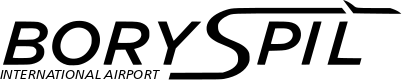 ДЕРЖАВНЕ ПІДПРИЄМСТВО«МІЖНАРОДНИЙ АЕРОПОРТ «БОРИСПІЛЬ» 08300, Україна, Київська обл., Бориспільський район, село Гора, вулиця Бориспіль -7, код 20572069, юридична особа/ суб'єкт господарювання, який здійснює діяльність в окремих сферах господарювання, зазначених у п. 4 ч.1 ст. 2 Закону України «Про публічні закупівлі»Обґрунтування технічних та якісних характеристик предмета закупівлі та очікуваної вартості предмета закупівліОбґрунтування технічних та якісних характеристик предмета закупівлі та очікуваної вартості предмета закупівліПункт КошторисуНазва предмета закупівлі із зазначенням коду за Єдиним закупівельним словникомОчікувана вартість предмета закупівлі згідно річного плану закупівельОчікувана вартість предмета закупівлі згідно ОГОЛОШЕННЯ про проведення відкритих торгівІдентифікатор процедури закупівліп. 40.07 (2023)Послуги з проведення калібрування приладів для виміру коефіцієнту зчеплення, код ДК 021:2015 - 50430000-8 - Послуги з ремонтування і технічного обслуговування високоточного обладнання314 091,75грн. з ПДВ261 743,12 грн. без ПДВ UA-2023-01-12-006263-a1Обґрунтування технічних та якісних характеристик предмета закупівліВизначення потреби в закупівлі: Закупівля товару зумовлена необхідністю підтримання в технічно –справному стані обладнання для виміру коефіцієнта зчеплення (Skiddometer BV-11). Обґрунтування обсягів закупівлі: Обсяги визначено відповідно до очікуваної потреби.  Обґрунтування технічних та якісних характеристик предмета закупівлі: Якісні та технічні характеристики предмета закупівлі визначені з урахуванням реальних потреб підприємства та оптимального співвідношення ціни та якості.  2Обґрунтування очікуваної вартості предмета закупівліВизначення очікуваної вартості предмета закупівлі обумовлено статистичним аналізом загальнодоступної інформації про ціну предмета закупівлі на підставі затвердженої центральним органом виконавчої влади, що забезпечує формування та реалізує державну політику у сфері публічних закупівель, примірної методики визначення очікуваної вартості предмета закупівлі, затвердженої наказом Міністерства розвитку економіки, торгівлі та сільського господарства України від 18.02.2020 № 275. Розрахунок очікуваної вартості предмета закупівлі здійснено відповідно до Положення «Про порядок визначення очікуваної вартості предмета закупівлі» від 17.05.2022 №50-06-1.  3Інша інформаціяСпосіб проведення моніторингу ринку Було проведено моніторинг ринку, направлено низку запитів підприємствам, що виконують відповідну послугу на наступні електронні пошти:      - ТОВ «КМГ ТРЕЙД» - tovkmgtreid@gmail.com     - ТОВ «ЗАР ЕЙР СИСТЕМС» -  office@zar.aero    - ТОВ «СКАН Систем» - info@scansystems.com.ua    - Moventor - info@moventor.comОтримані пропозиції використані для проведення аналізу ринку.  Також було враховано досвід попередніх закупівель ДП МА «Бориспіль» (договір №35.1-14.1/8.4-55 від 15.12.2020 додається) та досвід аналогічних закупівель інших Замовників (КП МА «Київ» (Жуляни), інформація про які міститься в «Prozorro».№ п/пНайменування ПослугиОд.виміруКількістьОпис Послуги(технічна специфікація)1Послуга з проведення калібрування приладів для виміру коефіцієнту зчепленняпослуга 1Послуга складається з калібрування 2-ох приладів для заміру коефіцієнта зчеплення на ЗПС, а саме: -Skiddometer BV-11	Інв. № 48415	Завод. №04254-Skiddometer BV-11	Інв. № 42427 Завод. №319 